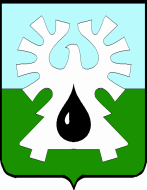 ГОРОДСКОЙ ОКРУГ УРАЙХАНТЫ-МАНСИЙСКОГО АТОНОМНОГО ОКРУГА-ЮГРЫДУМА ГОРОДА УРАЙРЕШЕНИЕот 22 сентября 2022 года                                                                               №  93О внесении изменений в  Положение о размерах и условиях осуществления ежемесячных и иных дополнительных выплат депутатам, выборным должностным лицам местного самоуправления, осуществляющим свои полномочия на постоянной основе в городском округе Урай Ханты-Мансийского автономного округа – Югры     Рассмотрев представленный главой города Урай проект решения Думы города Урай  «О внесении изменений в Положение о размерах и условиях осуществления ежемесячных и иных дополнительных выплат депутатам, выборным должностным лицам местного самоуправления, осуществляющим свои полномочия на постоянной основе в городском округе Урай Ханты-Мансийского автономного округа - Югры», на основании  пункта 4 статьи 86 Бюджетного кодекса Российской Федерации и статьи 2 Закона Ханты-Мансийского автономного округа - Югры от 28.12.2007 №201-оз «О гарантиях осуществления полномочий депутата, члена выборного органа местного самоуправления, выборного должностного лица местного самоуправления в Ханты-Мансийском автономном округе – Югре», Дума города Урай решила:1. Внести в Положение о размерах и условиях осуществления ежемесячных и иных дополнительных выплат депутатам, выборным должностным лицам местного самоуправления, осуществляющим свои полномочия на постоянной основе в городском округе Урай Ханты-Мансийского автономного округа - Югры, принятое решением Думы города Урай от 28.02.2008 №4 (в редакции решений Думы города Урай от 26.02.2009 №4, от 24.11.2011 №86, от 24.05.2012 №51, от 22.11.2018 №71, от 24.10.2019 №76, от 08.12.2020 №100, от 24.03.2022 №29) следующие изменения:Пункт 2 статьи 3 изложить в следующей редакции:«2. Конкретный размер премии, указанной в пункте 1 настоящей статьи, на основании ходатайства руководителя соответствующего органа местного самоуправления определяется постоянной комиссией Думы города Урай по бюджету и оформляется решением комиссии.На основании решения комиссии по бюджету принимается соответствующий правовой акт руководителя органа местного самоуправления города Урай о выплате премии.».Пункт 2 статьи 4 изложить в следующей редакции:«2. Конкретный размер премии, указанной в пункте 1 настоящей статьи, на основании ходатайства руководителя соответствующего органа местного самоуправления определяется постоянной комиссией Думы города Урай по бюджету и оформляется решением комиссии.На основании решения комиссии по бюджету принимается соответствующий правовой акт руководителя органа местного самоуправления города Урай о выплате премии.».2. Опубликовать настоящее решение  в газете «Знамя».Председатель Думы города Урай                 Исполняющий обязанности главы города Урай_______________А.В. Величко_______________А.Ю. Ашихмин23 сентября 2022  года